                 В соответствии со  ст. 65 Земельного кодекса Российской Федерации, Постановлением Кабинета Министров Чувашской Республики от 19.06.2006 г. № 148 «Об утверждении Порядка предоставления в аренду земельных участков, находящихся в государственной собственности Чувашской Республики, определения размера арендной платы, а также условий и сроков внесения арендной платы за земельные участки, находящиеся в государственной собственности Чувашской Республики, и земельные участки, государственная собственность на которые не разграничена», для определения размера арендной платы, а также условий и сроков внесения арендной платы за земельные участки, находящиеся в муниципальной собственности Шакуловского сельского поселения, Собрание депутатов Шакуловского сельского поселения Канашского района Чувашской Республики  р е ш и л о :          1. Утвердить коэффициенты (К3), корректирующие доходность местных бюджетов в Шакуловском сельском поселении на 2016 год по аренде земельных участков, находящихся в муниципальной собственности Шакуловского сельского поселения, по видам разрешенного использования: 2. Настоящее решение вступает в силу после его официального опубликования.Глава Шакуловского сельского поселения                                                                 И.Б.Андреева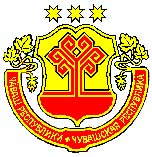  ЧĂВАШ  РЕСПУБЛИКИН       КАНАШ  РАЙОНĚН           ШАККĂЛ ЯЛ         ПОСЕЛЕНИЙĚНДЕПУТАТСЕН ПУХĂВĚ               ЙЫШĂНУ  ____________ 2016 ç.  №_____                     Шаккăл сали	ПРОЕКТ           СОБРАНИЕ ДЕПУТАТОВ      ШАКУЛОВСКОГО         СЕЛЬСКОГО ПОСЕЛЕНИЯ         КАНАШСКОГО РАЙОНАЧУВАШСКОЙ РЕСПУБЛИКИРЕШЕНИЕ______________2016 г.     № _______село ШакуловоОб утверждении коэффициентов (К 3),корректирующих доходность местного бюджета в Шакуловском сельском поселении на 2016 год по аренде земельных участков, находящихся в муниципальной собственности Шакуловского сельского поселения.№ п/пВид разрешенного использования земельного участкаКоэффициент 1231Под жилыми домами, общежитиями, в том числе ИЖС   2,12Под объектами производственной сферы (промышленность,                                           строительство, транспорт, энергетика, и др.)                                33Под    административными    зданиями,  помещениями  и                                      офисами1,54Под объектами учреждений  и организаций  образования,                                                    здравоохранения, социального  обеспечения, физической культуры и спорта, искусства15Под стоянками автомототранспорта, парковками, в т.ч.временными                                                                                                                      4,26Под объектами оптовой торговли, базами, складами87Под  объектами   общественного   питания  и  бытового                                               обслуживания1,38Под объектами розничной торговли (магазины, павильоныс торговой площадью, аптеки, объекты нестационарной торговой сети):8- отдельно стоящими128- встроенно-пристроенными128- универсальными и специализированными розничными рынками68- сельскохозяйственными розничными и кооперативными рынками, сельскохозяйственными ярмарками                                                                                 2,29Под объектами автосервиса, автозаправочными, газонаполнительными станциями, под станциями техобслуживания, автомойками5,610Под объектами придорожного сервиса2811Под   объектами   банковской,   страховой,   биржевой                                                            деятельности                                                                                                                      1112Земли, предоставленные субъектам малого предпринимательства, занимающимся производственной деятельностью, ремеслами и оказанием бытовых услуг населению (при объеме не менее 70процентов)                            113Под   объектами   связи, радиовещания, телевидения, информатики, расположенными:13                                                         - в черте населенного пункта8013                                               - вне населенного пункта420014Для сельскохозяйственного производства:- ведения личного подсобного хозяйства, дачного хозяйства, огородничества, земли под лесопарками, парками, скверами, ботаническими садами - ведения крестьянского (фермерского) хозяйства, сельскохозяйственным предприятиям для ведения сельскохозяйственного производства1,5215Под объектами природоохранного, природно-заповедного,                                            оздоровительного,    рекреационного    и    историко-культурного назначения116Для   иной  деятельности,  связанной  с   извлечением                                                                  прибыли917Для иной  деятельности,  не  связанной  с извлечением                                                     прибыли2,218Земли под строительство, а также обслуживание                                                                          индивидуальных жилых домов, земли под гаражами, хозблоками, банями, погребами ветеранов войны и инвалидов- под объектами организаций и общественных объединений инвалидов, в которых более 50 процентов работающих составляют инвалиды1